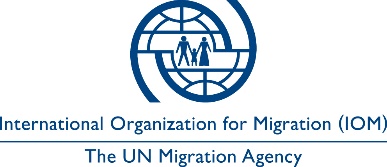 Open to Internal and External CandidatesEstablished in 1951, IOM is a Related Organization of the United Nations, and as the leading UN agency in the field of migration, works closely with governmental, intergovernmental and non-governmental partners. IOM is dedicated to promoting humane and orderly migration for the benefit of all. It does so by providing services and advice to governments and migrants.Context: Core Functions / Responsibilities: Required Qualifications and ExperienceEducationMaster’s degree in counselling, social work, or other mental health or a related field from an accredited academic institution with two years of relevant professional experience; orUniversity degree in the above fields with four years of relevant professional experience.Must be licensed or registered clinical psychologist, counsellor or social worker or equivalent in their Country of origin or training.Experience LanguagesFluency in English and Ukrainian is required. Knowledge of a second official UN language is desirable.CompetenciesThe incumbent is expected to demonstrate the following values and competencies:Values Inclusion and respect for diversity: respects and promotes individual and cultural differences; encourages diversity and inclusion wherever possible.Integrity and transparency: maintains high ethical standards and acts in a manner consistent with organizational principles/rules and standards of conduct.Professionalism: demonstrates ability to work in a composed, competent and committed manner and exercises careful judgment in meeting day-to-day challenges.Core Competencies – behavioural indicators level 2Teamwork: develops and promotes effective collaboration within and across units to achieve shared goals and optimize results.Delivering results: produces and delivers quality results in a service-oriented and timely manner; is action oriented and committed to achieving agreed outcomes.Managing and sharing knowledge: continuously seeks to learn, share knowledge and innovate.Accountability: takes ownership for achieving the Organization’s priorities and assumes responsibility for own action and delegated work.Communication: encourages and contributes to clear and open communication; explains complex matters in an informative, inspiring and motivational way.OtherAny offer made to the candidate in relation to this vacancy notice is subject to funding confirmation. Appointment will be subject to certification that the candidate is medically fit for appointment and security clearances. A prerequisite for taking up the position is legal residency in the country of the duty station and work permit, as applicable.How to apply:Interested candidates are invited to submit their applications on IOM Personal History Form to iomukrainerecruitment@iom.int  by 5 April 2023 the latest, referring to this advertisement in the subject line of your message. Only shortlisted candidates will be contacted. Posting period:From 22.03.2023 to 05.04.2023                    Position Title:National Staff Welfare Officer                           Duty Station:Kyiv, Ukraine                        Classification:NO-B            Type of Appointment:Fixed-term, One year with the possibility of extension        Estimated Start Date:As soon as possible                    Closing Date  :5 April 2023